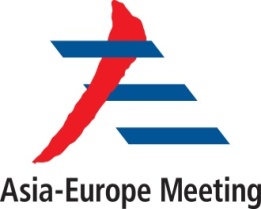 REGISTRATION FORMSeminar on Water Nexus Agenda for the Third ASEM Decade------------------Ruse, Bulgaria, 1 – 3 December  2016CountryInstitution/OrganizationFirst nameLast nameTitlePosition/ FunctionOffice addressAttending the Seminar asParticipant:Speaker:         Speaker:         Speaker:         GenderFemale: Male:Male:Male:Date and place of birthDate:Place: Place: Place: NationalityPassport No.ID number (EU member state nationals only)Place of issueDate of issueContact InformationTel: Tel: Fax:Fax:Contact InformationEmail: Email: Email: Email: Flight ItineraryAirport:Airport:Flight ItineraryArrival time/Flight No.Arrival time/Flight No.Flight ItineraryDeparture time/Flight No.Departure time/Flight No.Transport PreferencesPick-up service: Pick-up service: Taxi/ other alternatives: Taxi/ other alternatives: Dietary RequirementVegetarian: Vegetarian: Non Vegetarian: Non Vegetarian: Dietary RequirementOthers (Please specify): Others (Please specify): Others (Please specify): Others (Please specify): Name of hotelPayment typeVisa                   Master                Credit Card                 DebitVisa                   Master                Credit Card                 DebitVisa                   Master                Credit Card                 DebitVisa                   Master                Credit Card                 DebitCard numberRegistration for the            field trip YesYesNoNoPlease, submit the form no later than 24 November 2016 to: brie@uni-ruse.bgPlease, submit the form no later than 24 November 2016 to: brie@uni-ruse.bgPlease, submit the form no later than 24 November 2016 to: brie@uni-ruse.bgPlease, submit the form no later than 24 November 2016 to: brie@uni-ruse.bg